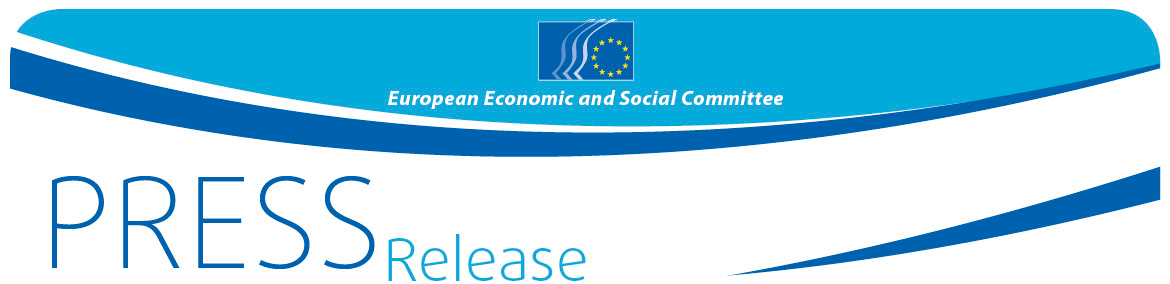 Evropski ekonomsko-socialni odbor nagrajuje izjemne pobude civilne družbe NAGRADA ZA CIVILNO DRUŽBO ZA LETO 2018: IDENTITETE, EVROPSKE VREDNOTE IN KULTURNA DEDIŠČINA V EVROPIDogodki v svetu v zadnjih letih so močno zaznamovali politično in družbeno življenje v Evropi ter evropski projekt postavili na preizkušnjo. V Evropi prebivalstvo in vlade na vseh ravneh niso bili pripravljeni na notranje spore, nezadovoljstvo med državljani in močno povečanje migracij, zaradi česar se je okrepila nacionalistična retorika in omajala vzajemna solidarnost. V teh razmerah so organizacije civilne družbe odigrale ključno vlogo pri postavljanju potenciala evropske kulturne dediščine v ospredje, krepitvi identitet in družb ter spodbujanju izjemnega potenciala raznolikosti, ki je temelj naše evropske zgodovine. Nagrada EESO za civilno družbo za leto 2018 bo podeljena za inovativne pobude, ki so znatno prispevale k obvladovanju naslednjih izzivov:povečati ozaveščenost o večplastnosti in bogastvu evropskih identitet;v celoti izkoristiti potencial kulturnega bogastva Evrope;olajšati dostop do evropske kulturne dediščine ter spodbujati evropske vrednote, kot so spoštovanje človekovega dostojanstva in pravic, svoboda, demokracija, enakost in načelo pravne države. Nagrada znaša 50 000 EUR, razdeljena pa bo med največ pet nagrajencev. Rok za prijavo je 7. september 2018, slavnostna podelitev pa bo 13. decembra 2018 v Bruslju. Za nagrado EESO za civilno družbo se lahko potegujejo vse organizacije civilne družbe, ki so uradno registrirane v Evropski uniji in delujejo na lokalni, nacionalni, regionalni ali evropski ravni. Zanjo se lahko potegujejo tudi posamezniki.Seznam pogojev za udeležbo in spletna prijavnica sta na voljo na naši spletni strani o nagradi EESO za civilno družbo 2018. Nagrada za civilno družbo bo letos podeljena že desetič, njen namen pa je nagraditi in spodbuditi konkretne pobude in dosežke organizacij civilne družbe in/ali posameznikov, ki so znatno prispevali k ohranitvi skupnih vrednot, na katerih temeljita evropska kohezija in povezovanje. Tema nagrade za leto 2017 sta bila kakovostno zaposlovanje in podjetništvo.Vljudno vas vabimo, da spodbudite organizacije civilne družbe v svoji državi k prijavi za nagrado EESO za civilno družbo 2018 in s tem pripomorete k priznanju dragocenih projektov.Za več informacij vam je na voljo:Laura Lui, služba EESO za medije
Tel.: + 32 2 546 91 89laurairena.lui@eesc.europa.eu@EESC_PRESSVIDEO: Kje je EESO pustil svoj pečatEvropski ekonomsko-socialni odbor je institucionalni posvetovalni organ, ki je bil ustanovljen leta 1957 z Rimsko pogodbo. Ima 350 članov iz vseh držav članic EU, ki jih imenuje Svet Evropske unije. Zastopa različne ekonomske in socialne komponente organizirane civilne družbe. Posvetovalna vloga Odbora njegovim članom in organizacijam, ki jih zastopajo, omogoča sodelovanje v postopku odločanja EU.Če teh sporočil ne želite več prejemati, pišite na e-naslov: press@eesc.europa.euŠt. 33/201811. junij 2018